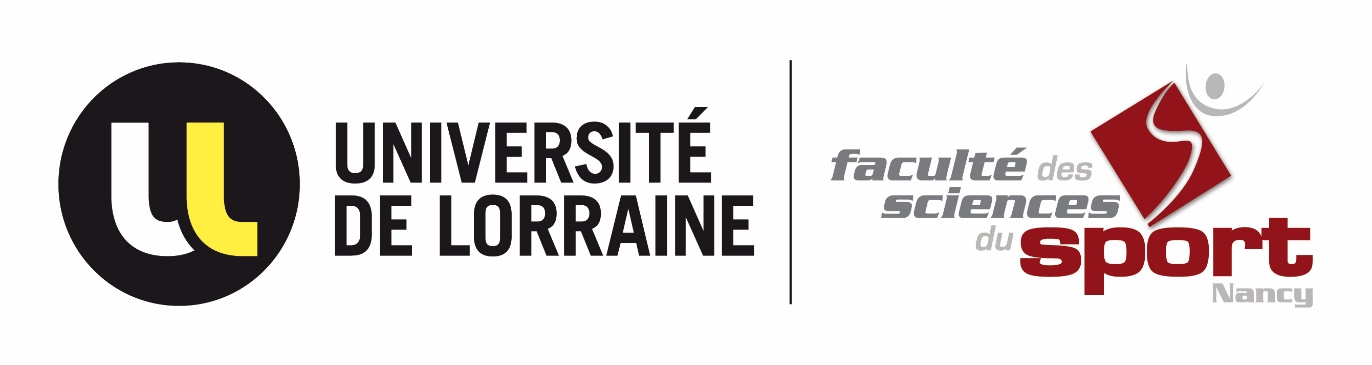 DEMANDE D’OBTENTION DE L’APSA APPROFONDIE « EXTERIEURE » (AAE) EN LICENCE 2 OU LICENCE 3 STAPSHors étudiant à statut ESHNAnnée universitaire 2023- 2024Demande de reconnaissance de son Apsa Approfondie non préparée à Staps NancyConditions : un étudiant pratiquant une spécialité sportive non proposée à Staps Nancy peut demander à la faire valider dans le cadre des spécialités de L2 et L3. Pour cela il faut être licencié en club, attester d’au moins 3 entrainements par semaine, avoir un niveau de pratique régional. Ces étudiants seront dispensés de la pratique du mardi matin, mais devront participer à la théorie Ce dossier est à rendre, AVANT LE 05 SEPTEMBRE 2023 (date impérative !)Soit en le déposant au secrétariat de la faculté des Sciences du Sport à Villers-Les NancySoit à scanner à : Par mail à eric.labdant@univ-lorraine.fr      OU à défaut, Pour les étudiants qui s’inscrivent en L2, cathy.charles@univ-lorraine.fr   Pour les étudiants qui s’inscrivent en L3, anne-sophie.roch@univ-lorraine.fr(Tout dossier incomplet ne sera pas étudié)RENSEIGNEMENTS ADMINISTRATIFSADRESSE POSTALE (période universitaire)………………………………………………………………………………………….………………………………………………………………………………………….Code postal : .... .... .... .... .... .... Ville : ……………..............................................Tel fixe : ........ ........ ........ ........ ...... .. Tel portable : ........ ........ ........ ........ ...... ...Email étudiant uniquement : …………………………………………………………..................................@etu.univ-lorraine.frNOM : ………………………………………... ; Prénom : ………………………………………………….RENSEIGNEMENTS UNIVERSITAIRESINSCRIPTION ET LIEU UNIVERSITAIRE 2022-2023 : …………………………………………………………………INSCRIPTION UNIVERSITAIRE PREVUE 2023-2024 : ………………………………………………………………….RENSEIGNEMENTS SPORTIFSDiscipline pratiquée : ............................................................................................................................   Spécialité : ..............................................................................................................................................Club : .........................................................................................................................................................Nom et prénom de l'entraîneur (obligatoire) : ............................................................................................Tel fixe : ........ ........ ........ ........ ........ Tel portable : ........ ........ ........ ........ ...... ..Email : …………………………………………………………..@................................................................1)  NIVEAU DE PRATIQUE : Joindre obligatoirement les justificatifs (attestation de la ligue ou de la fédération, capture d'écran possible)PERFORMANCES : Fournir une attestation signéePour les sports à performance (ex : natation, athlétisme, tir à l'arc, etc.…) veuillez indiquer vos meilleurs résultats chiffrés officiels de la saison ou des saisons écoulées : ………………………………………………………………………………………………………………………………………………………………………………………………………………………………………………………………………………………………………………………………………………………………………………………………………………………………………………………………………………………………………………………………………Pour les sports à classement (ex : tennis, tennis de table, ski, etc. ...) quel est votre classement ou pour les sports collectifs, votre niveau de pratique en tant que titulaire au cours des deux saisons précédentes (précisez la catégorie d'âge et l'année) :………………………………………………………………………………………………………………………………………………………………………………………………………………………………………………………………………………………………………………………………………………………………………………………………………………………………………………………………………………………………………………………………………PALMARES :Quels sont les titres sportifs que vous avez obtenus au cours des saisons précédentes (en précisant la catégorie d'âge et l'année) ………………………………………………………………………………………………………………………………………………………………………………………………………………………………………………………………………………………………………………………………………………………………………………………………………………………………………………………………………………………………………………………………………DIPLÔMES : (arbitres, B.E., entraîneur, etc. ....) Joindre une photocopie des documents………………………………………………………………………………………………………………………………………………………………………………………………………………………………………………………………………………………………………………………………………………………………………NOM : ………………………………………... ; Prénom : ………………………………………………….	2) CHARGE D'ENTRAINEMENT DE L'ETUDIANT : Fournir obligatoirement une photocopie de la licenceDu Conseiller Technique Sportif (CTS) ou du Président de Ligue ou de l'entraineur (PES) ou de l'entraineur du Centre de Formation ou de l’entraineur du club ou du président de clubJe soussigné(e) : ..................................................................................................................................................................Qualité : ..............................................................................................................................................................................Atteste que Mme ou M :  .................................................................................................................................................... Etudiante(e) à : ................................................................................................................................................................….Suit un programme d'entraînement en rapport avec son activité sportive, aux jours et heures suivants :A ................................................................... Le. .......................................................... .Signature et Cachet de la structure sportiveRemarques, informations supplémentairesFait à ............................................., le ....................................... Signature de l'étudiant(e)NOM-PrénomDate de naissanceDiscipline pratiquéeJOURS HORAIRES D'ENTRAÎNEMENTLIEUXLundiMardiMercrediJeudiVendrediSamediDimanche